Muy Señora mía/Muy Señor mío,Me complace invitarle a asistir a la próxima reunión de la Comisión de Estudio 20 (Internet de las cosas (IoT) y ciudades y comunidades inteligentes (C+CI)) que se ha previsto celebrar en la sede de la Unión Postal Panafricana (PAPU), Arusha, Tanzanía, del 13 al 22 de septiembre de 2023, ambos inclusive.Quisiera llamar su atención sobre la Circular TSB 96 (03 de mayo de 2023), relativa a la consulta a los Estados Miembros del TAP sobre los proyectos de nueva Recomendación UIT-T Y.4221 (ex Y.ElecMon-Reqts), Y.4222 (ex Y.smart-evacuation), Y.4223 (ex Y.SCC-Reqts), Y.4487 (ex Y.RMDFS-arch), Y.4488 (ex Y.IoT-SPWE) e Y.4604 (ex Y.IoT-MCSI). Se recuerda a los Estados Miembros que el plazo límite para responder a la consulta expira a las 23.59 horas UTC del 1 de septiembre de 2023.La reunión comenzará a las 14.00 horas del primer día, y la inscripción de los participantes comenzará a las 09.00 horas en la sede de la Unión Postal Panafricana (PAPU).Rogamos tenga asimismo en cuenta que la reunión de la CE 20 del UIT-T coincidirá con los siguientes eventos:•	La sesión para nuevos participantes en la CE 20 del UIT-T tendrá lugar el 12 de septiembre de 2023, de las 09.00 a las 10.30 horas, hora de Arusha, en Arusha (Tanzanía). Le rogamos se inscriba en línea a través del formulario de inscripción en línea de la página web de la Comisión de Estudio.•	La reunión de la Actividad Conjunta de Coordinación sobre Internet de las cosas y ciudades y comunidades inteligentes (JCA-IoT and SC&C) se celebrará el 12 de septiembre de 2023, de las 11.00 a las 13.00 horas, hora de Arusha, en Arusha (Tanzanía). Tenga en cuenta que la inscripción para la reunión de la JCA-IoT and SC&C es obligatoria (mediante el formulario de inscripción en línea disponible en la página web de la Comisión de Estudio).•	La reunión especial del Grupo Temático de la UIT sobre el metaverso tendrá lugar el 12 de septiembre de 2023, de las 14.30 a las 16.30 horas, hora de Arusha.•	El tercer Foro de la UIT sobre "Ciudades y el metaverso, configurando un urbaverso para todos" tendrá lugar el 13 de septiembre de 2023 de las 09.30 a las 12.30 horas, hora de Arusha.En el Anexo A encontrará información práctica sobre la reunión. En el Anexo B figura el proyecto de orden del día de la reunión, preparado por el Presidente de la Comisión de Estudio 20 del UIT-T, Sr. Hyoung Jun Kim (República de Corea).Plazos clave:Le deseo una reunión agradable y productiva.Anexos: 2Anexo A
Información práctica sobre la reuniónMÉTODOS DE TRABAJO E INSTALACIONESPRESENTACIÓN Y ACCESO A LOS DOCUMENTOS: La reunión se celebrará sin hacer uso del papel. Las contribuciones deben presentarse utilizando la Publicación Directa de Documentos; los proyectos de DT deben remitirse por correo-e a la secretaría de la Comisión de Estudio utilizando la plantilla correspondiente. El acceso a los documentos de la reunión se facilita a partir de la página web de la Comisión de Estudio, y está restringido a los Miembros del UIT-T titulares de una cuenta de la UIT con acceso TIES.IDIOMA DE TRABAJO: En acuerdo con el equipo de dirección de la CE 20 del UIT-T, esta reunión se celebrará únicamente en inglés.PARTICIPACIÓN A DISTANCIA INTERACTIVA: Siempre que sea posible, se ofrecerá la posibilidad de participar a distancia en todas las sesiones para las que se haya recibido una solicitud con al menos 72 horas de antelación. Para tener acceso a las sesiones a distancia, los delegados habrán de inscribirse en la reunión. Los participantes deben tener presente que, como es habitual en estos casos, la reunión no se retrasará ni se interrumpirá por la incapacidad de un participante a distancia para conectarse, escuchar o ser escuchado, según el criterio del Presidente. Si se considera que la calidad de la voz de un participante a distancia es insuficiente, el Presidente podrá interrumpirlo y abstenerse de concederle la palabra hasta que se indique que el problema se ha resuelto. Se alienta a los participantes a utilizar el chat de la reunión para asegurar la gestión eficaz del tiempo durante las sesiones, a discreción del Presidente.PREINSCRIPCIÓN, NUEVOS DELEGADOS, BECAS Y APOYO PARA LA OBTENCIÓN DEL VISADOPREINSCRIPCIÓN: La preinscripción es obligatoria y ha de hacerse en línea a través de la página web de la Comisión de Estudio a más tardar un mes antes de la reunión. Según lo indicado en la Circular TSB 68, el sistema de inscripción requiere la aprobación del Coordinador para las solicitudes de inscripción; en la Circular TSB 118 se detalla cómo configurar la aprobación automática de esas solicitudes. Algunas de las opciones en el formulario de registro se aplican únicamente a los Estados Miembros, a saber, función, solicitud de interpretación y solicitud de beca. Se invita a los Miembros a incluir mujeres en sus delegaciones siempre que sea posible.LOS NUEVOS DELEGADOS están invitados a participar en una sesión para nuevos delegados sobre los trabajos del UIT-T, el 12 de septiembre de 2023.BECAS: Para facilitar la participación de los países que reúnan las condiciones, se ofrecen dos tipos de becas para esta reunión:•	las tradicionales becas presenciales, y•	la nueva beca electrónica.Para las becas electrónicas, se facilita el reembolso de los costes de conectividad para la duración del evento. En el caso de las becas presenciales, podrán concederse hasta dos becas parciales por país, en función de la financiación disponible. La beca presencial parcial comprende ya sea a) un billete de avión (de ida y vuelta en clase económica por la ruta más directa y menos costosa del país de origen al lugar de celebración de la reunión) o b) dietas apropiadas (para sufragar los gastos de alojamiento, comidas y otros gastos). En caso de que se concedan dos becas parciales, al menos una deberá consistir en el billete de avión. La organización del solicitante asumirá el resto del coste de la participación.Conforme a lo estipulado en la Resolución 213 (Dubái, 2018) de la Conferencia de Plenipotenciarios, se alienta a los Miembros a que tengan en cuenta el equilibrio de género y la inclusión de personas con discapacidad y con necesidades específicas en sus propuestas de becas. Entre los criterios aplicados para la concesión de becas figuran: el presupuesto disponible de la UIT; la participación activa, en particular presentación de contribuciones pertinentes por escrito; la distribución equitativa entre países y regiones; las solicitudes presentadas por personas con discapacidad o con necesidades especiales; y el equilibrio de género.Los formularios de solicitud para ambos tipos de becas están disponibles en la página web de la Comisión de Estudio. Las solicitudes de beca deben recibirse a más tardar el 02 de agosto de 2023. Se enviarán por correo electrónico a fellowships@itu.int o por fax al +41 22 730 57 78. Es necesario inscribirse (con la aprobación del coordinador) antes de presentar una solicitud de beca y se recomienda encarecidamente inscribirse en el evento e iniciar el proceso de solicitud al menos siete semanas antes de la reunión.AYUDA PARA LA SOLICITUD DE VISADOS: En su caso, los visados deben solicitarse al menos un mes antes de la fecha de llegada a Tanzanía en la embajada o el consulado que representa a Tanzanía en su país o, en su defecto, en la más próxima a su país de partida. Habida cuenta de que los plazos aplicables pueden variar, se recomienda consultar directamente a la representación adecuada y presentar la solicitud con antelación. Los delegados que necesiten una carta de invitación personal para solicitar un visado deben rellenar el formulario disponible en la página web de la Comisión de Estudio.ANEXO B
Proyecto de orden del díaReunión de la Comisión de Estudio 20 del UIT-TArusha, 13-22 de septiembre de 2023______________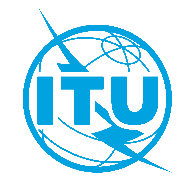 Unión Internacional de TelecomunicacionesOficina de Normalización de las TelecomunicacionesGinebra, 18 de mayo de 2023Ref.:Ref.:Carta Colectiva TSB 3/20CE 20/CBA:-	Las Administraciones de los Estados Miembros de la Unión;-	Los Miembros de Sector del UIT-T;-	Los Asociados de la Comisión de Estudio 20 del UIT-T; y a-	Las Instituciones Académicas de la UITTel.:Tel.:+41 22 730 6301A:-	Las Administraciones de los Estados Miembros de la Unión;-	Los Miembros de Sector del UIT-T;-	Los Asociados de la Comisión de Estudio 20 del UIT-T; y a-	Las Instituciones Académicas de la UITFax:Fax:+41 22 730 5853A:-	Las Administraciones de los Estados Miembros de la Unión;-	Los Miembros de Sector del UIT-T;-	Los Asociados de la Comisión de Estudio 20 del UIT-T; y a-	Las Instituciones Académicas de la UITCorreo-e:Correo-e:tsbsg20@itu.intA:-	Las Administraciones de los Estados Miembros de la Unión;-	Los Miembros de Sector del UIT-T;-	Los Asociados de la Comisión de Estudio 20 del UIT-T; y a-	Las Instituciones Académicas de la UITWeb:Web:https://itu.int/go/tsg20A:-	Las Administraciones de los Estados Miembros de la Unión;-	Los Miembros de Sector del UIT-T;-	Los Asociados de la Comisión de Estudio 20 del UIT-T; y a-	Las Instituciones Académicas de la UITAsunto:Reunión de la Comisión de Estudio 20 y eventos conexos; 
Arusha, 12-22 de septiembre de 2023Reunión de la Comisión de Estudio 20 y eventos conexos; 
Arusha, 12-22 de septiembre de 2023Reunión de la Comisión de Estudio 20 y eventos conexos; 
Arusha, 12-22 de septiembre de 202317 de julio de 2023–	Presentación de las contribuciones de los Miembros del UIT-T para las que se requiera traducción2 de agosto de 2023–	Presentación de solicitudes de becas, incluidas las becas electrónicas (mediante los formularios que figuran en la página web de la Comisión de Estudio) véanse los detalles en el Anexo A)14 de agosto de 2023–	Preinscripción (en línea a través del formulario de inscripción en línea de la página web de la Comisión de Estudio).–	Presentación de solicitudes de cartas para la obtención de visado (véanse el documento de información práctica en la página web de la Comisión de Estudio 5)31 de agosto de 2023–	Presentación de las contribuciones de los Miembros del UIT-T (a través de la Publicación Directa de Documentos)1 de septiembre de 2023–	Presentación del formulario del Anexo 2 a la Circular TSB 96 relativa a la decisión TAP en respuesta a la consulta a los Estados Miembros del TAP sobre los proyectos de nueva Recomendación UIT-T Y.4221 (ex Y.ElecMon-Reqts), Y.4222 (ex Y.smart-evacuation), Y.4223 (ex Y.SCC-Reqts), Y.4487 (ex Y.RMDFS-arch), Y.4488 (ex Y.IoT-SPWE) e Y.4604 (ex Y.IoT-MCSI).Le saluda atentamente,Seizo Onoe
Director de la Oficina de Normalización
de las Telecomunicaciones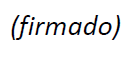  CE 20 del UIT-T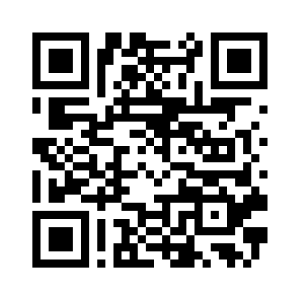 Le saluda atentamente,Seizo Onoe
Director de la Oficina de Normalización
de las TelecomunicacionesInformación más recienteNºPuntoPuntoPuntoDocumentos1Apertura de la reuniónApertura de la reuniónApertura de la reunión1.11.11.1Herramienta de participación a distancia2Adopción del orden del díaAdopción del orden del díaAdopción del orden del día3Proyecto de horarioProyecto de horarioProyecto de horario4Aprobación del informe de la última reunión de la CE 20 (Ginebra, 30 de enero - 10 de febrero de 2023)Aprobación del informe de la última reunión de la CE 20 (Ginebra, 30 de enero - 10 de febrero de 2023)Aprobación del informe de la última reunión de la CE 20 (Ginebra, 30 de enero - 10 de febrero de 2023)CE 20-R 45Proyectos de Recomendación para aprobación TAPProyectos de Recomendación para aprobación TAPProyectos de Recomendación para aprobación TAPCircular TSB 965.15.1UIT-T Y.4221 (ex Y.ElecMon-Reqts) "Requisitos del sistema de supervisión de la infraestructura de energía eléctrica basada en IoT" – para aprobaciónUIT-T Y.4221 (ex Y.ElecMon-Reqts) "Requisitos del sistema de supervisión de la infraestructura de energía eléctrica basada en IoT" – para aprobaciónInforme 5 de la CE 205.25.2UIT-T Y.4222 (ex Y.smart-evacuation) "Marco de evacuación inteligente en caso de catástrofe o emergencia en ciudades y comunidades inteligentes"UIT-T Y.4222 (ex Y.smart-evacuation) "Marco de evacuación inteligente en caso de catástrofe o emergencia en ciudades y comunidades inteligentes"Informe 6 de la CE 205,35,3UIT-T Y.4223 (ex Y.SCC-Reqts) "Requisitos y capacidades comunes de las ciudades y comunidades inteligentes desde la perspectiva de la IoT y las TIC"UIT-T Y.4223 (ex Y.SCC-Reqts) "Requisitos y capacidades comunes de las ciudades y comunidades inteligentes desde la perspectiva de la IoT y las TIC"Informe 7 de la CE 205.45.4UIT-T Y.4487 (ex Y.RMDFS-arch) – "Arquitectura funcional de la asistencia a sistemas de fusión de datos de múltiples sensores viales para vehículos autónomos"UIT-T Y.4487 (ex Y.RMDFS-arch) – "Arquitectura funcional de la asistencia a sistemas de fusión de datos de múltiples sensores viales para vehículos autónomos"Informe 8 de la CE 205.55.5UIT-T Y.4488 (ex Y.IoT-SPWE) "Marco del servicio IoT para la protección de la seguridad de los entornos de trabajo"UIT-T Y.4488 (ex Y.IoT-SPWE) "Marco del servicio IoT para la protección de la seguridad de los entornos de trabajo"Informe 9 de la CE 205.65.6UIT-T Y.4604 (ex Y.IoT-MCSI) "Metadatos para la detección por cámara de información de dispositivos móviles autónomos de IoT"UIT-T Y.4604 (ex Y.IoT-MCSI) "Metadatos para la detección por cámara de información de dispositivos móviles autónomos de IoT"Informe 10 de la CE 206Ronda sobre los DPI Ronda sobre los DPI Ronda sobre los DPI ¿Tiene alguien conocimiento de cuestiones de derechos de propiedad intelectual, incluidas las patentes, los derechos de autor para software o texto, y las marcas, cuyo uso se necesite para implementar o publicar la Recomendación considerada?7Lista de contribucionesLista de contribucionesLista de contribuciones7.17.17.1Contribuciones remitidas a todas las Cuestiones de la CE 207.17.17.1Contribuciones remitidas a todas las Cuestiones de la CE 207.17.17.1Contribuciones remitidas a todas las Cuestiones de la CE 208Temas de trabajo actuales y futuros paralizadosTemas de trabajo actuales y futuros paralizadosTemas de trabajo actuales y futuros paralizados9Aspectos destacados de la reunión del GANT (Ginebra, 30 de mayo - 2 de junio de 2023) pertinentes para la CE 20 del UIT-TAspectos destacados de la reunión del GANT (Ginebra, 30 de mayo - 2 de junio de 2023) pertinentes para la CE 20 del UIT-TAspectos destacados de la reunión del GANT (Ginebra, 30 de mayo - 2 de junio de 2023) pertinentes para la CE 20 del UIT-T10Preparativos para la próxima AMNT-24 Preparativos para la próxima AMNT-24 Preparativos para la próxima AMNT-24 11Nombramiento de Relatores, Relatores Asociados y Relatores de CoordinaciónNombramiento de Relatores, Relatores Asociados y Relatores de CoordinaciónNombramiento de Relatores, Relatores Asociados y Relatores de Coordinación12Cualificaciones UIT-T A.4/A.5/A.6Cualificaciones UIT-T A.4/A.5/A.6Cualificaciones UIT-T A.4/A.5/A.613Grupos Regionales de la CE 20 del UIT-TGrupos Regionales de la CE 20 del UIT-TGrupos Regionales de la CE 20 del UIT-T13.113.113.1Grupo Regional de la CE 20 del UIT-T para África (GRCE20-AFR)13.213.213.2Grupo Regional de la CE 20 del UIT-T para la Región Árabe (GRCE20-ARB)13.313.313.3Grupo Regional de la CE 20 del UIT-T para América Latina (GRCE20-LATAM)13.413.413.4Grupo Regional de la CE 20 del UIT-T para Europa oriental, Asia central y Transcaucasia (GRCE20-EECAT)13.513.513.5Grupo Regional de la CE 20 del UIT-T para Asia y el Pacífico (GRCE20-AP)14Informe sobre las Declaraciones de coordinación recibidas por la Comisión de Estudio 20 del UIT-T Informe sobre las Declaraciones de coordinación recibidas por la Comisión de Estudio 20 del UIT-T Informe sobre las Declaraciones de coordinación recibidas por la Comisión de Estudio 20 del UIT-T 15Grupo Temático sobre Inteligencia Artificial (IA) e Internet de las Cosas (IoT) para la Agricultura Digital (FG-AI4A)Grupo Temático sobre Inteligencia Artificial (IA) e Internet de las Cosas (IoT) para la Agricultura Digital (FG-AI4A)Grupo Temático sobre Inteligencia Artificial (IA) e Internet de las Cosas (IoT) para la Agricultura Digital (FG-AI4A)16Planes de Acción para la aplicación de la Resolución 78 (Rev. Ginebra, 2022) y la Resolución 98 (Rev. Ginebra, 2022) de la AMNT-20 (TIC para los servicios de cibersalud; IoT y ciudades y comunidades inteligentes para el desarrollo mundial)Planes de Acción para la aplicación de la Resolución 78 (Rev. Ginebra, 2022) y la Resolución 98 (Rev. Ginebra, 2022) de la AMNT-20 (TIC para los servicios de cibersalud; IoT y ciudades y comunidades inteligentes para el desarrollo mundial)Planes de Acción para la aplicación de la Resolución 78 (Rev. Ginebra, 2022) y la Resolución 98 (Rev. Ginebra, 2022) de la AMNT-20 (TIC para los servicios de cibersalud; IoT y ciudades y comunidades inteligentes para el desarrollo mundial)17Actividades de promoción y cierre de la brecha de normalizaciónActividades de promoción y cierre de la brecha de normalizaciónActividades de promoción y cierre de la brecha de normalización17.117.117.1Talleres, formaciones y foros de interés para la CE 20•	Sesión especial del Grupo Temático de la UIT sobre el metaverso (Arusha, 12 de septiembre de 2023)•	Tercer Foro de la UIT sobre "Ciudades y el metaverso: configurar un urbaverso para todos" (Arusha, 13 de septiembre de 2023)17.217.217.2Paquete de bienvenida para los nuevos participantes en la reunión de la CE 20 del UIT-TSesión de nuevos participantes de la CE 20 del UIT-T (Arusha, 12 de septiembre de 2023)17.317.317.3Documentos informativos18Actividad Conjunta de Coordinación sobre IoT y C+CIActividad Conjunta de Coordinación sobre IoT y C+CIActividad Conjunta de Coordinación sobre IoT y C+CIReunión de la JCA-IoT and SC&C (Arusha, 12 de septiembre de 2023)19Colaboración y compartición de informaciónColaboración y compartición de informaciónColaboración y compartición de información19.119.119.1Grupo por Correspondencia sobre la inteligencia artificial de las cosas (GC-AIoT)19.219.219.2Iniciativa "Unidos por las ciudades inteligentes y sostenibles (U4SSC)"20Apertura de las reuniones de los Grupos de Trabajo 1 y 2 de la CE 20 Apertura de las reuniones de los Grupos de Trabajo 1 y 2 de la CE 20 Apertura de las reuniones de los Grupos de Trabajo 1 y 2 de la CE 20 21Informe de la reunión del Grupo de Trabajo 1/20Informe de la reunión del Grupo de Trabajo 1/20Informe de la reunión del Grupo de Trabajo 1/2021.121.121.1–	Aprobación de los Informes de las Cuestiones 21.121.121.1–	Aprobación de nuevos temas de trabajo21.121.121.1–	Aprobación del programa de trabajo21.121.121.1–	Aprobación de DC salientes21.121.121.1–	Consentimiento de Recomendaciones21.121.121.1–	Determinación de Recomendaciones21.121.121.1–	Acuerdo de textos informativos21.121.121.1–	Aprobación de Recomendaciones21.121.121.1–	Supresión de Recomendaciones22Informe de la reunión del Grupo de Trabajo 2/20Informe de la reunión del Grupo de Trabajo 2/20Informe de la reunión del Grupo de Trabajo 2/2022.122.122.1–	Aprobación de los Informes de las Cuestiones 22.122.122.1–	Aprobación de nuevos temas de trabajo22.122.122.1–	Aprobación del programa de trabajo22.122.122.1–	Aprobación de DC salientes 22.122.122.1–	Consentimiento de Recomendaciones 22.122.122.1–	Determinación de Recomendaciones22.122.122.1–	Acuerdo de textos informativos 22.122.122.1–	Aprobación de Recomendaciones22.122.122.1–	Supresión de Recomendaciones23Actividades futurasActividades futurasActividades futuras23.123.123.1Reuniones previstas en 202423.223.223.2Reuniones previstas por medios electrónicos en 2023 y 202424Otros asuntosOtros asuntosOtros asuntos25Clausura de la reuniónClausura de la reuniónClausura de la reunión